 Atividades Domiciliar – Distanciamento Social Covid – 19Atividades De Arte – 7Ano – Referente A 02 ( duas ) Aulas Professor : Romulo Período de: 04 Á 08 de AbrilDesenhe um emoji que represente você  neste momento .Expressão na Arte Expressão artística. É uma forma de o ser humano expressar suas emoções, sua história e sua cultura através de alguns valores estéticos, como beleza, harmonia, equilíbrio. É a manifestação de ideias e pensamentos que na Arte são potencialmente poéticos. A arte pode ser representada através de várias formas, em especial na música, na escultura, na pintura, no cinema, na dança, no desenho entre outras.Desenho: O desenho é basicamente uma imagem feita com linhas e também pode ser utilizado como esboço para outra técnica. Também é possível fazer desenhos produzindo tonalidades a fim de fazermos sombras. Podemos desenhar com vários instrumentos: Lápis de desenho, lápis de cor, giz de cera, canetinhas e até mesmo um graveto sobre a areia.Ponto, linha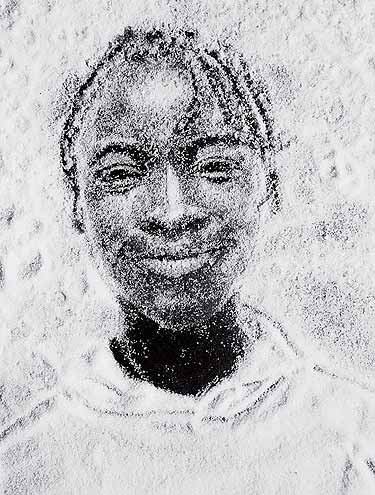 Lápis preto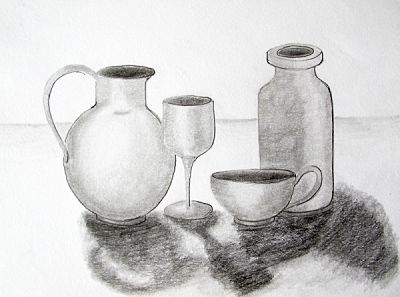 Emoji é uma imagem que substitui uma palavra ou frase escrita, criação de Shigetaka Kurita  (Japão, 1972). São símbolos que representam uma ideia, palavra ou frase completa. Esses símbolos têm a aparência de expressões, objetos, animais, tipos de clima etc.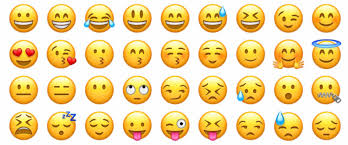 